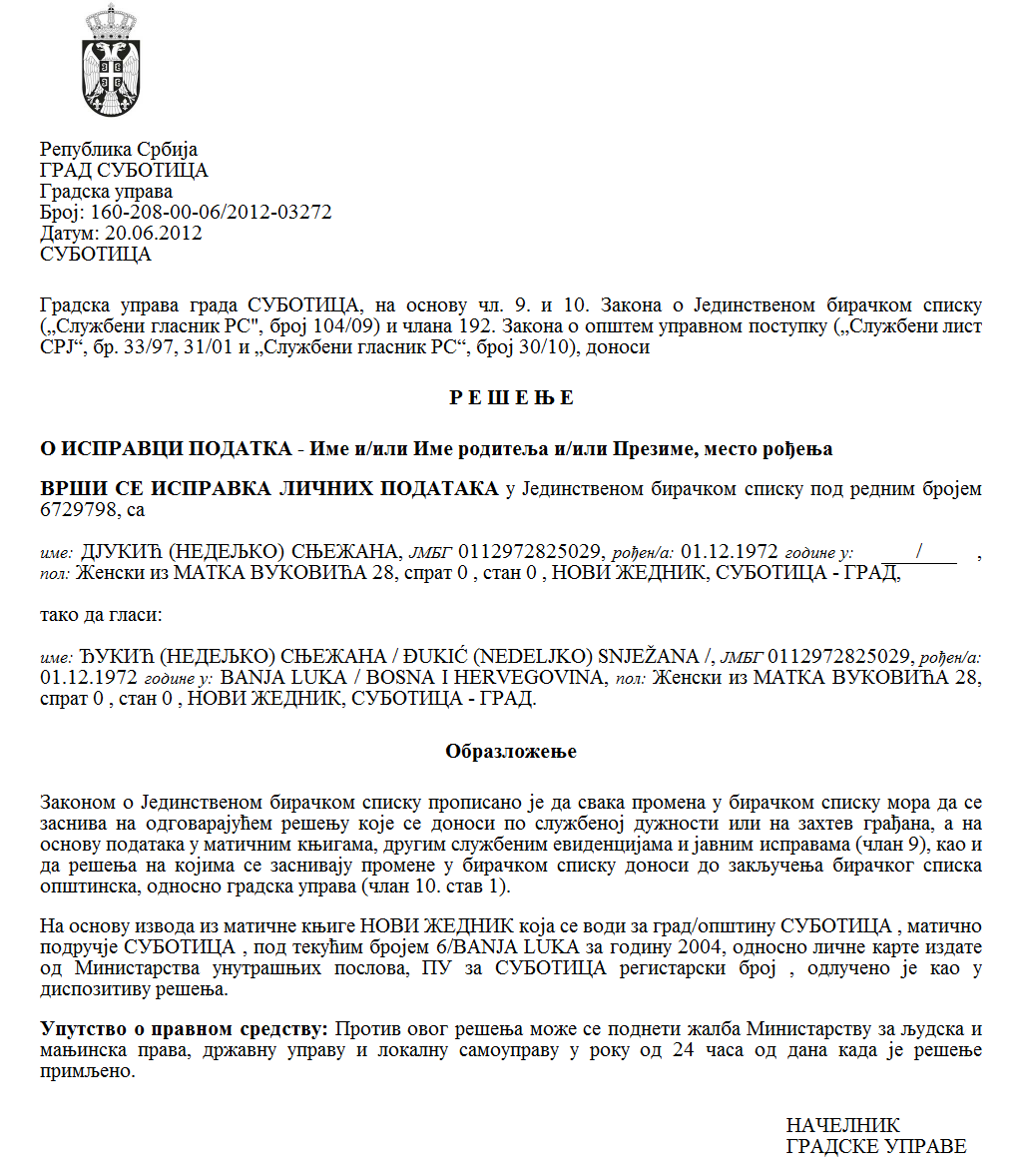 SZERB  KÖZTÁRSASÁG VAJDASÁG AUTONÓM TARTOMÁNY  ZENTA KÖZSÉG ZENTA KÖZSÉG POLGÁRMESTER  Szám: 217-2/2023-II Kelt: 2023. március 24-én Z e n t a Az egyesületek által a közérdekű programok serkentésére az eszközökről vagy a hiányzó eszközök részének a  finanszírozásáról szóló  Kormányrendelet (az SZK Hivatalos Közlönye,  16/2018. sz.) 9. szakasza, az egyesületek által a közérdekű programokra a serkentő  eszközök,  vagy az eszközök hiányzó része odaítélésének eljárásáról és  ellenőrzéséről szóló rendelet (Zenta Község Hivatalos Lapja,  31/2021. sz.) 18. szakasza alapján, a nyilvános pályázat  lefolytatására a  pályázati bizottság a  programok/projektumok serkentésére  és  az eszközök hiányzó részének finanszírozására  Zenta község számára közérdekű  programokra/projektumokra, amelyeket  a  tűzvédelem terén az egyesületek valósítanak  meg,  a község  polgármestere   meghozta az alábbi  H A T Á R O Z A T O T   A  PROGRAMOK   KIVÁLASZTÁSÁRÓL, AMELYEK SERKENTÉSRE KERÜLNEK   A NYILVÁNOS PÁLYÁZATBAN   FELTÜNTETETT ESZKÖZÖKKEL  A TŰZVÉDELEM TERÉN  A jelen határozattal megállapításra  kerül a  programok kiválasztása  a  nyilvános pályázat  lefolytatását követőn, amelyet Zenta község  2023. január  27-én írt ki a  217-2/2023-II-es számon. A nyilvános pályázat megvalósítására 2.400.000,00 dináros teljes összeg lett biztosítva, amely eszközök   a Zenta község  2023-as évi  költségvetéséről szóló rendelettel (Zenta Község Hivatalos Lapja,  17/2022. sz.) lettek előirányozva, éspedig   az 5-ös számú fejezetben KÖZSÉGI KÖZIGAZGATÁSI HIVATAL, a  0602-es  program  keretében A  HELYI  ÖNKORMÁNYZAT   ÁLTALÁNOS SZOLGÁLTATÁSAI néven, mint  0001-es számú aktivitás,  A helyi önkormányzat  és a városi községek   működése néven, a  funkcionális osztályozás  320-as  kódja alatt és  a  Tűzvédelmi szolgáltatások néven,   a 86/0-s pozíciószámon, mint  481000-es   közgazdasági osztályozás, leírva, mint A   KORMÁNYON KÍVÜLI SZERVEZETEK DOTÁLÁSA. Zenta község 2023-as évi  költségvetéséből  az eszközöket  összesen 2.400.000,00 dináros összegben   ítéljük oda   a tűzvédelem terén  a  programok (társ)finanszírozására az alábbi egyesületeknek: A jelen határozat  végleges, és közzétételre  kerül Zenta község hivatalos honlapján, Zenta község hirdetőtábláján és az e-Közigazgatás portálján,  a meghozatalát  követő  öt  napon belül.  Czeglédi Rudolf s. k. Zenta község polgármestereSorszámA jelentkezés benyújtásának kelteAz egyesület neveProgramnévProgramérték (az eszközök javasolt  összege)Pontszám12023. február 8.Zentai Tűzoltó  SzövetségZenta  község területén a  tűzvédelem előmozdítása, valamint együttműködés  más  egyesületekkel Zenta község területén1.099.664,0010022023. február 8.Zentai Önkéntes  Tűzoltó TársaságA tűzvédelem fejlesztése és előmozdítása1.135.636,0010032023. február 8.Kevi  Önkéntes  Tűzoltó TársaságA tűzvédelem fejlesztése és előmozdítása Keviben68.600,0010042023. február 8.Tornyosi Önkéntes  Tűzoltó TársaságA tonyosi tűzoltó  állomás  karbantartása96.100,00100